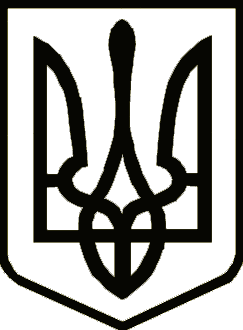 УКРАЇНАЧЕРНІГІВСЬКА ОБЛАСНА ДЕРЖАВНА АДМІНІСТРАЦІЯУПРАВЛІННЯ КАПІТАЛЬНОГО БУДІВНИЦТВАН А К А ЗПро залучення до процедури організації та проведення закупівель Управління Відповідно до Закону України «Про запобігання корупції», пункту 4 абзацу 3 розділу І Антикорупційної програми Чернігівської обласної державної адміністрації на 2021-2023 роки, затвердженої розпорядженням голови Чернігівської обласної державної адміністрації від 11.06.2021 № 732                 (зі змінами, внесеними розпорядженням голови Чернігівської обласної державної адміністрації від 18.08.2021 № 833),н а к а з у ю :1. Залучати Ірину ВАСИЛЬЧЕНКО, головного спеціаліста з питань запобігання та виявлення корупції Управління капітального будівництва Чернігівської обласної державної адміністрації до процедури організації та проведення закупівель Управління капітального будівництва Чернігівської обласної державної адміністрації, в тому числі:1.1. До закупівель з високою очікуваною вартістю;1.2. До аналізу тендерної документації в закупівлях;1.3. До закупівель за процедурою COVID-19.2. Головному спеціалісту з питань запобігання та виявлення корупції Управління капітального будівництва Чернігівської обласної державної адміністрації (Ірині ВАСИЛЬЧЕНКО) брати участь у процедурі організації та проведення закупівель Управління капітального будівництва Чернігівської обласної державної адміністрації, в тому числі: 2.1. Здійснювати попередній аналіз контрагентів та надавати начальнику Управління інформацію щодо проведення такого аналізу щомісячно;2.2. Здійснювати попередній аналіз та візування проектів договорів та проектів додаткових угод до них;2.3. Здійснювати моніторинг відмінених процедур закупівлі Управлінням капітального будівництва Чернігівської обласної державної адміністрації та аналіз правомочності такої відміни;2.4. Здійснювати моніторинг укладених договорів для контролю за повнотою їх публікації та всіх додатків до них.2.3.3. Контроль за виконанням даного наказу залишаю за собою.В.о. начальника                                                                      Наталія КОВАЛЬЧУКвід 06.10. 2021 р.       Чернігів№ 169